ПОСТАНОВЛЕНИЕот  03.12.2015   № 884г. МайкопО признании утратившим силу постановления Администрации муниципального образования «Город Майкоп» Республики Адыгея от 22 июня 2011 года №377 «О Порядке бесплатного предоставления в собственность земельных участков, находящихся в собственности муниципального образования «Город Майкоп», и земельных участков, государственная собственность на которые не разграничена, в муниципальном образовании «Город Майкоп»В целях приведения в соответствие с Земельным кодексом Российской Федерации, с Законом Республики Адыгея от 10 марта 2011 г. № 422 «О случаях бесплатного предоставления в собственность земельных участков, находящихся в государственной или муниципальной собственности», а также в связи с признанием утратившим силу постановления Кабинета Министров Республики Адыгея от 22 марта 2011 года №43 «О Порядке бесплатного предоставления в собственность земельных участков, находящихся в государственной собственности Республики Адыгея, и земельных участков, государственная собственность на которые не разграничена, в столице Республики Адыгея - городе Майкопе», постановляю:1. Признать утратившим силу постановление Главы муниципального образования «Город Майкоп» от 22 июня 2011 года 
№ 377 «О Порядке бесплатного предоставления в собственность земельных участков, находящихся в собственности муниципального образования «Город Майкоп», и земельных участков, государственная собственность на которые не разграничена, в муниципальном образовании «Город Майкоп».2. Опубликовать настоящее постановление в газете «Майкопские новости» и разместить на официальном сайте Администрации муниципального образования «Город Майкоп».3. Настоящее постановление вступает в силу со дня его официального опубликования.Глава муниципального образования«Город Майкоп»                                                                           А.В. Наролин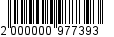 Администрация муниципального 
образования «Город Майкоп» 
Республики Адыгея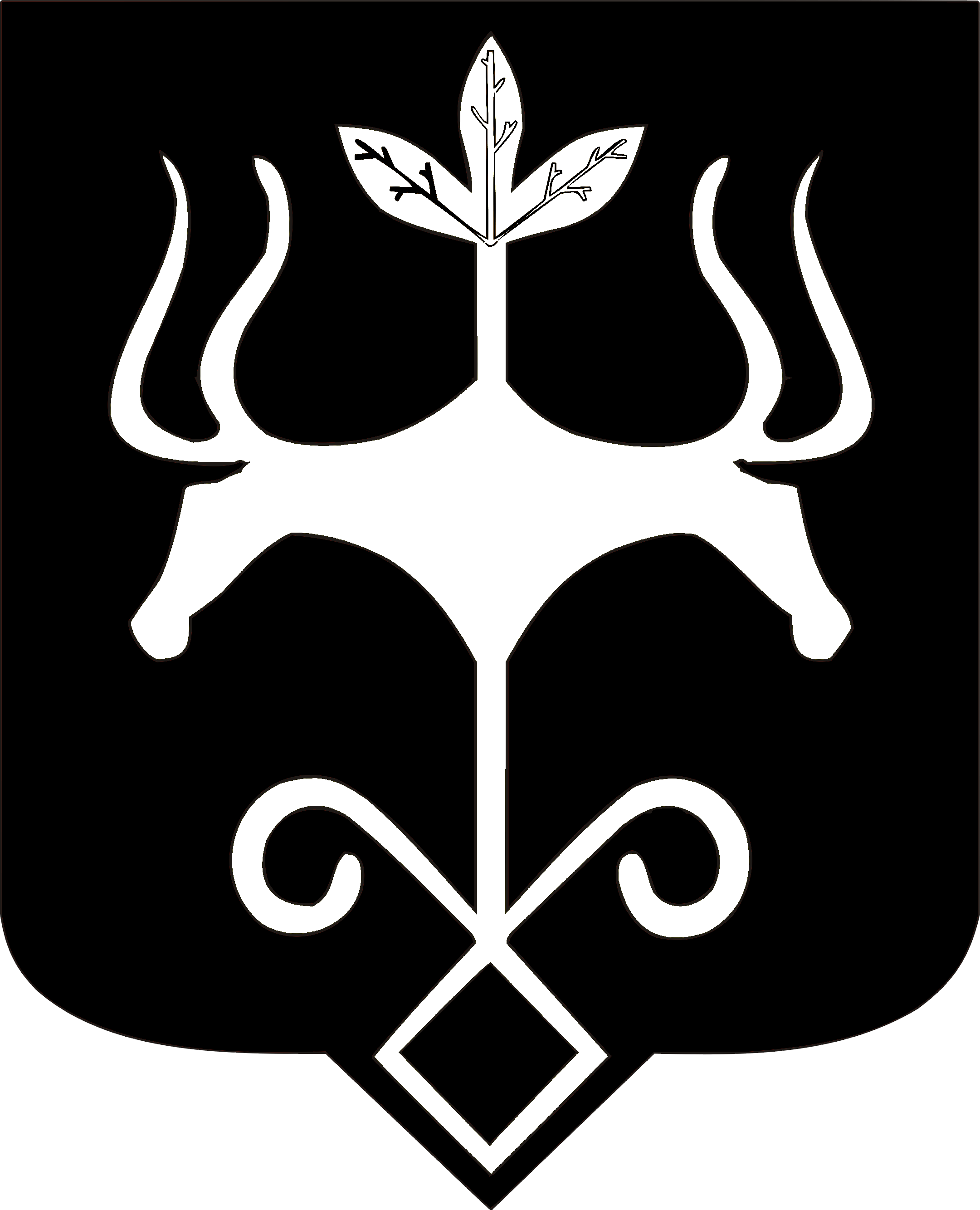 Адыгэ Республикэм
муниципальнэ образованиеу «Къалэу Мыекъуапэ» и Администрацие